Fire Prevention Report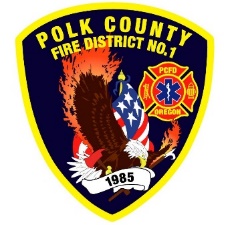 For Board Meeting, May 9, 2023By Division Chief Fire Marshal Troy CraftonApril’s Events (Plan Review, Inspections, Training, Incident Response)MPFIT Fire Investigation Class at Keizer Fire Department April 1st and 2nd PUB ED at CHS 200 kids April 6th Fire Safety Training 126 kids at Talmadge April 10th and 11th Live Fire Training with Keizer Fire Department April 14th Oregon Fire Service Capacity Program Review Committee April 17th OSFM’s Community Risk Reduction and Defensible Space Programs Webinar April 18th Home Hardening 101 Webinar April 20th Final at 1565 Stryker RdFinal at 445 Gwinn St Knox Box Installs at Central Schools Pre-app meeting Independence April 26th 18 plan reviews12 Building Inspections New Red Cross Smoke Alarm Program setup1 Smoke Alarm Installs 6 Driveway Inspections Out Station Inspections Mapping and Addressing Rural Water SupplyPlan Review IGA Project With Monmouth and Independence10.5 hours Fire Marshal Service IGA Dallas Fire Department 5 incidents with 3 hours of responseUpcoming Events (Plan Review, Inspections, Training)Monmouth City Project meeting first ThursdayDallas DRT meeting every Thursday Activities (Meetings)Oregon Fire Service Capacity Program Review Committee April 17th MPFIT Meeting April 18th Monmouth City Project meeting first ThursdayDallas DRT meeting every ThursdayMeeting with Monmouth building officialMeeting with Independence building officialMeeting with Public Safety at WOU 